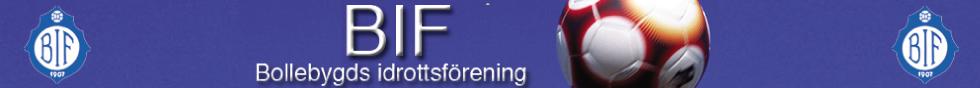 Schema för Kioskansvar 2018Div 6 P044/5 Erik Carlsson kl: 18.30 på Olsfors mot IFK Örby13/5 Simon Rüssel kl: 18.30 Björnskogsvallen mot Elfsborg IF 25/5 Töllsjöföräldrar kl 18.30 Töllsjö mot Fristad8/6 Melvin Lindqvist kl:18.30 Björnskogsvallen Rävlanda AIS19/8 Leo Friberg kl:18.30 Björnskogsvallen mot Kronäng IF31/8 Wilgot Skånvik kl:18.30 Björnskogsvallen mot Lerum IS21/9 William Balkow kl:18 Björnskogsvallen mot Holmalund IF Div 8 P056/5 Olof Anderén kl:18 Björnskogsvallen mot Sandared IF14/5 Adam Giöbel kl:18.30 Björnskogsvallen mot IFK Örby27/5 Anton Nordfeldt kl:18.30 Björnskogsvallen mot Fritsla IF10/6 Axel Backström kl:18.30 Björnskogsvallen HUS24/6 Hannes Carlzon kl:18.30 Björnskogsvallen mot RAIS4/7 Jacob Andersson kl:18.30 Björnskogsvallen mot Horred IF2/9 Johan Hedberg kl:18 Björnskogsvallen mot Sandared IF16/9 Rasmus Stjernlöf kl:18 Björnskogsvallen mot Örby IF 30/9 Töllsjöföräldrar kl:13 Töllsjö Fritsla IFKan man inte på det utsatta datumet få man byta med varandra. Lag kioskenNågra instruktioner för dig som ska stå i kiosken.Kom i god tid innan matchen så du hinner förbereda. Om ni är först ligger nyckeln i de vita facken högt upp utanför kiosken. Om det spelas matcher innan och deras lag håller i kiosken kom då överens när ni ska tillträda och tar över nyckeln . Försäljning i kiosken fördelas på alla lag så det har ingen ekonomisk roll när ni gör ett byte .Det finns en växelkassa . Om ni är sist ut för dagen räknar ni ut så det stämmer överens med de valörer som står på lappen i kassaskrinet. Resten av pengarna redovisas i avsett kuvert, tillsammans med hembakt lappen där ni redovisar hur mycket hembakt ni har sålt. Detta kuvert använder det sista laget för dagen för att skicka in pengarna under kanslidörren. Sista laget för helgen lägger också med kiosknyckeln i pengakuvertet.Ni ansvarar för att koka korv och kaffe och att ta fram korvbröd om det är fryst. Prislista för övriga varor finns i kiosken samt kassaskrinet med växel.  Vid stängning torka av så det ser fräscht ut och diska det som använts. 
OBS! Stäng av spis och kaffebryggaren. 
Ta in sopor och burkar från utsidan och regla luckan. När du är klar säger du till lagansvarig som larmar. Göm inte lägga nyckeln på avsedd plats.  Med vänlig hälsning Therese